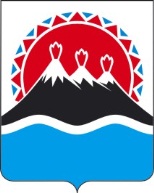 ПОСТАНОВЛЕНИЕПРАВИТЕЛЬСТВАКАМЧАТСКОГО КРАЯ            г. Петропавловск-КамчатскийПРАВИТЕЛЬСТВО ПОСТАНОВЛЯЕТ:1.  Внести в приложение к постановлению Правительства Камчатского края от 30.03.2018 № 134-П «Об утверждении Порядка предоставления в 2018 году из краевого бюджета субсидии Общественной региональной организации «Всекамчатский союз казаков» изменение, изложив его в редакции согласно приложению к настоящем постановлению. 2.   Настоящее постановление вступает в силу через 10 дней после дня его официального опубликования.Приложение к постановлениюПравительства Камчатского края от ___________ № ___«Приложение к постановлениюПравительства Камчатского края от 30.03.2018 № 134-ППорядокпредоставления в 2018 году из краевого бюджета субсидии Общественной региональной организации «Всекамчатский союз казаков»Настоящий Порядок регламентирует предоставление из краевого бюджета субсидии Общественной региональной организации «Всекамчатский союз казаков» (далее - Организация) в целях финансового обеспечения части затрат, связанных с обустройством и содержанием природного объекта «Казачий ключ» (далее - субсидия).Субсидия носит целевой характер и не может быть израсходована на цели, не предусмотренные настоящим Порядком.3. Субсидия предоставляется Агентством по внутренней политике Камчатского края (далее - Агентство) в соответствии со сводной бюджетной росписью краевого бюджета в пределах лимитов бюджетных обязательств, доведенных Агентству на очередной финансовый год в рамках подпрограммы 5 «Повышение эффективности государственной поддержки социально ориентированных некоммерческих организаций» государственной программы Камчатского края «Социальная поддержка граждан в Камчатском крае», утвержденной постановлением Правительства Камчатского края от 29.11.2013 № 548-П.4. Условиями предоставления субсидии являются:1) на первое число месяца, предшествующего месяцу, в котором планируется заключение соглашения о предоставлении субсидии (далее - Соглашение), Организация не должна находиться в процессе реорганизации, ликвидации, банкротства;2)  наличие согласованного Агентством плана мероприятий по обустройству и содержанию природного объекта «Казачий ключ» (далее - План мероприятий) с указанием сроков проведения мероприятий и размера средств, необходимых для их реализации.5. Организация с целью получения субсидии представляет в Агентство следующие документы:заявку на предоставление субсидии по форме, установленной Агентством;копии учредительных документов с одновременным предоставлением оригиналов для сверки и заверения;справку, подписанную руководителем Организации, подтверждающую соответствие Организации условию, указанному в пункте 1 части 4 настоящего Порядка;План мероприятий с указанием сроков проведения мероприятий и размера средств, необходимых для их реализации.	6. Агентство в порядке межведомственного информационного взаимодействия запрашивает в отношении Организации, представившей указанные в части 5 настоящего Порядка документы, сведения из Единого государственного реестра юридических лиц.	7.  Организация вправе представить в Агентство сведения, указанные в части 6 настоящего Порядка, по собственной инициативе.8.  Агентство в течение 5 рабочих дней со дня получения документов, указанных в части 5 настоящего Порядка, рассматривает их и принимает решение о предоставлении субсидии либо об отказе в ее предоставлении.	9. Основаниями для отказа Организации в предоставлении субсидии являются:1) несоответствие Организации условиям предоставления субсидии, установленным частью 4 настоящего Порядка;2) несоответствие представленных Организацией документов требованиям, установленным частью 5 настоящего Порядка;3) непредставление или представление не в полном объеме Организацией указанных в части 5 настоящего Порядка документов;4) наличие в представленных Организацией документах недостоверных сведений.10. В случае принятия решения об отказе в предоставлении субсидии Агентство в течение 5 рабочих дней со дня принятия такого решения направляет Организации уведомление о принятом решении с обоснованием причин отказа.11.  В случае принятия решения о предоставлении субсидии Агентство в течение 5 рабочих дней со дня принятия такого решения заключает с Организацией Соглашение в соответствии с типовой формой, утвержденной Министерством финансов Камчатского края, и издает приказ о предоставлении Организации субсидии.12. При предоставлении субсидии обязательными условиями, включаемыми в Соглашение, являются:1) согласие Организации на осуществление Агентством и органами государственного финансового контроля проверок соблюдения Организацией условий, целей и порядка предоставления субсидий;2) запрет приобретения за счет полученных средств иностранной валюты.	13.  При предоставлении субсидии обязательным условием ее предоставления, включаемым в договоры (соглашения), заключенные в целях исполнения обязательств по Соглашению, является согласие лиц, являющихся поставщиками (подрядчиками, исполнителями) по договорам (соглашениям), заключенным в целях исполнения обязательств по Соглашению, на осуществление Агентством и органами государственного финансового контроля проверок соблюдения ими условий, целей и порядка предоставления субсидий.	14. При заключении Соглашения Агентством устанавливаются следующие показатели результативности:   1) средний показатель посещаемости природного объекта «Казачий ключ» (количество человек в неделю);2) публикация информационных материалов о природном объекте «Казачий ключ».15. Субсидия предоставляется в размере, предусмотренном для Организации Законом Камчатского края от 24.11.2017 № 160 «О краевом бюджете на 2018 год и на плановый период 2019 и 2020 годов».16. Агентство перечисляет субсидии на расчетный счет, открытый в банке или другой кредитной организации, реквизиты которого указаны в заявке на предоставление субсидии, в течение 5 рабочих дней со дня заключения Соглашения. 17. Организация представляет в Агентство не позднее 15 декабря 2018 года отчет о достижении значений показателей результативности, установленных в соответствии с частью 14 настоящего Порядка, отчет об использовании субсидии в порядке и по формам, установленным Соглашением, с приложением документов, подтверждающих фактически произведенные затраты.18. Агентство и органы государственного финансового контроля осуществляют обязательную проверку соблюдения Организацией условий, целей и порядка предоставления субсидии.19.  В случае нарушения Организацией условий, установленных настоящим Порядком, недостижения значений показателей результативности, установленных в соответствии с частью 14 настоящего Порядка, субсидия подлежит возврату в краевой бюджет на лицевой счет Агентства в течение 30 календарных дней со дня получения соответствующего уведомления Агентства.20. Остаток средств субсидии, не использованных в отчетном финансовом году, подлежит возврату в краевой бюджет на лицевой счет Агентства в течение 30 календарных дней со дня получения соответствующего уведомления Агентства.21. Письменное уведомление о возврате субсидии направляется Агентством в Организацию в течение 10 рабочих дней со дня выявления обстоятельств, указанных в частях 19 и 20 настоящего Порядка.».  СОГЛАСОВАНО:Исп.: Русанова Татьяна Анатольевнателефон:42-59-86Агентство по внутренней политике Камчатского краяПояснительная запискак проекту постановления Правительства Камчатского края «О внесении изменения в приложение к постановлению Правительства Камчатского края от 30.03.2018 № 134-П «Об утверждении Порядка предоставления в 2018 году из краевого бюджета субсидии Общественной региональной организации «Всекамчатский союз казаков»Настоящий проект постановления Правительства Камчатского края разработан в уточнения отдельных положений Порядка предоставления в 2018 году из краевого бюджета субсидии Общественной региональной организации «Всекамчатский союз казаков». Для реализации настоящего проекта постановления Правительства Камчатского края выделения дополнительных денежных средств из краевого бюджета не потребуется.Проект постановления Правительства Камчатского края размещен 00.00.2018 на официальном сайте исполнительных органов государственной власти Камчатского края в сети «Интернет» для проведения независимой антикоррупционной экспертизы в срок 00.00.2018. В соответствии с постановлением Правительства Камчатского края от 06.06.2013 № 233-П «Об утверждении Порядка проведения оценки регулирующего воздействия проектов нормативных правовых актов и нормативных правовых актов Камчатского края» настоящий проект постановления в оценке регулирующего воздействия не нуждается.№О внесении изменения в приложение к постановлению Правительства Камчатского края от 30.03.2018 № 134-П «Об утверждении Порядка предоставления в 2018 году из краевого бюджета субсидии Общественной региональной организации «Всекамчатский союз казаков»Губернатор Камчатского края   В.И. ИлюхинПервый вице-губернаторКамчатского краяМинистр финансов Камчатского краяИ.Л. УнтиловаС.Г. ФилатовРуководитель Агентства по внутренней политике Камчатского края   И.В. ГуляевИ.о. начальника Главного правовогоуправления Губернатора иПравительства Камчатского края   Т.В. Ильина